Exercice 1 : la séparation des pouvoirsVIDEO :https://www.youtube.com/watch?time_continue=74&v=H3CNiqBcG04Exercice 2 : le schéma de la Vème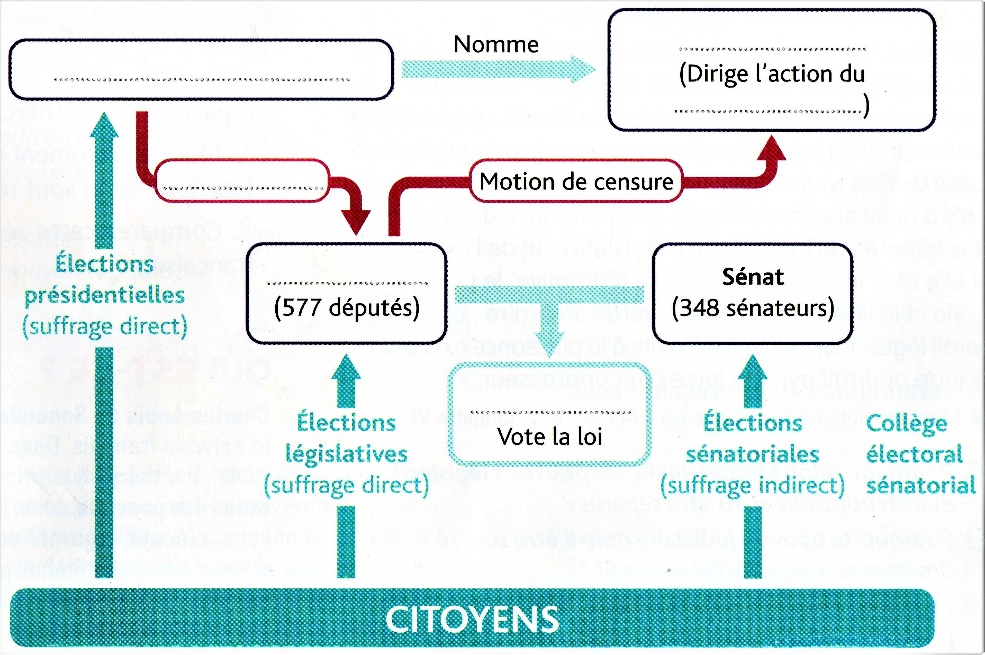 Synthèse : Clé de voûte des institutions, le ………………………………………. est élu au suffrage universel direct, ce qui lui confère une forte …………………………………………. Il est le chef de l’Etat et le chef de l’exécutif. Il ne peut pas être démis de ses fonctions et peut ………………………………………. l’Assemblée Nationale, l’autre grande institution élue au suffrage universel. Depuis le quinquennat (2005), son pouvoir s’est renforcé puisque l’Assemblée Nationale est logiquement du même bord politique que lui. Le …………………………………………… est, lui, issu de la majorité parlementaire, ce qui lui confère aussi une légitimité forte. Les pouvoirs ne sont pas concentrés dans les mains d’une même institution. Néanmoins, la séparation des pouvoirs est dite « souple » : en effet, le Parlement vote certes les lois … élaborées par l’exécutif ; le Président peut aussi dissoudre l’Assemblée et celle-ci peut également ……………………………………….. le gouvernement (pouvoir ……………………………………). Les pouvoirs ne sont donc pas totalement indépendants les uns des autres. 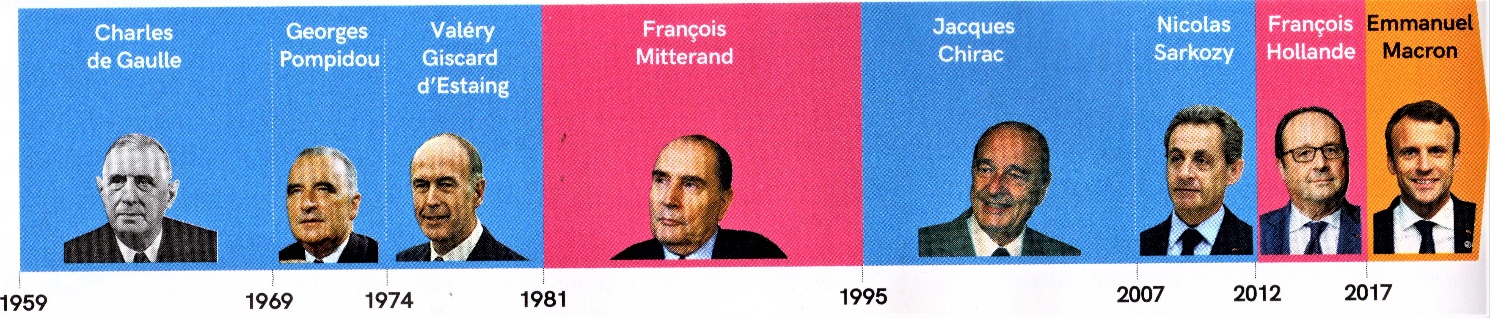 SESMme PhilippeComment s’organise la vie politique ?Séance 2 : Le fonctionnement de la Vème RépubliqueType de pouvoirFonction Institutions concernéesCommentairesLégislatifExécutifJudiciaire